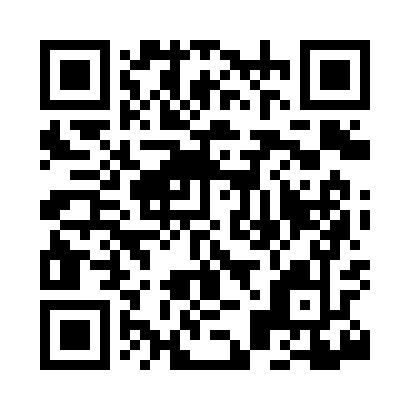 Prayer times for Rachel, Nevada, USAMon 1 Jul 2024 - Wed 31 Jul 2024High Latitude Method: Angle Based RulePrayer Calculation Method: Islamic Society of North AmericaAsar Calculation Method: ShafiPrayer times provided by https://www.salahtimes.comDateDayFajrSunriseDhuhrAsrMaghribIsha1Mon3:555:2612:474:408:089:392Tue3:555:2612:474:418:089:393Wed3:565:2712:474:418:089:394Thu3:575:2712:484:418:089:385Fri3:575:2812:484:418:089:386Sat3:585:2812:484:418:079:377Sun3:595:2912:484:418:079:378Mon4:005:2912:484:418:079:369Tue4:005:3012:484:418:079:3610Wed4:015:3112:484:418:069:3511Thu4:025:3112:494:418:069:3512Fri4:035:3212:494:418:059:3413Sat4:045:3312:494:418:059:3314Sun4:055:3312:494:418:049:3315Mon4:065:3412:494:418:049:3216Tue4:075:3512:494:418:039:3117Wed4:085:3512:494:418:039:3018Thu4:095:3612:494:418:029:2919Fri4:105:3712:494:418:019:2820Sat4:115:3812:494:418:019:2721Sun4:125:3812:494:418:009:2622Mon4:135:3912:494:417:599:2523Tue4:145:4012:504:417:599:2424Wed4:155:4112:504:417:589:2325Thu4:165:4212:504:417:579:2226Fri4:185:4212:504:407:569:2127Sat4:195:4312:504:407:559:2028Sun4:205:4412:494:407:549:1929Mon4:215:4512:494:407:549:1730Tue4:225:4612:494:407:539:1631Wed4:235:4712:494:397:529:15